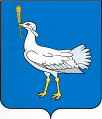 РОССИЙСКАЯ ФЕДЕРАЦИЯ                                                   МУНИЦИПАЛЬНЫЙ  РАЙОН    БОЛЬШЕГЛУШИЦКИЙ  САМАРСКОЙ  ОБЛАСТИ       АДМИНИСТРАЦИЯ  СЕЛЬСКОГО  ПОСЕЛЕНИЯ    БОЛЬШАЯ ДЕРГУНОВКА______________________________       ПОСТАНОВЛЕНИЕ     от  28 декабря 2020 г. №  74  Об утверждении перечня имущества, подлежащего передаче в муниципальную собственность сельского поселения Большая Дергуновка муниципального района Большеглушицкий Самарской области из собственности муниципального района Большеглушицкий Самарской области  Руководствуясь Федеральным законом от 06.10.2003 г. №131-ФЗ «Об общих принципах организации местного самоуправления в Российской Федерации», Уставом сельского поселения Большая Дергуновка муниципального района Большеглушицкий Самарской области, Порядком управления и распоряжения муниципальной собственностью сельского поселения Большая Дергуновка муниципального района Большеглушицкий Самарской области, утвержденным Решением Собрания представителей сельского поселения Большая Дергуновка муниципального района Большеглушицкий Самарской области от 28.12.2007г. №41, администрация сельского поселения Большая Дергуновка муниципального района Большеглушицкий Самарской области ПОСТАНОВЛЯЕТ:Утвердить перечень имущества, подлежащего передаче в муниципальную собственность сельского поселения Большая Дергуновка муниципального района Большеглушицкий Самарской области из собственности муниципального района Большеглушицкий Самарской области, согласно приложению.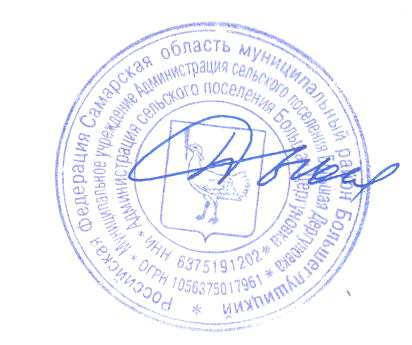 Глава сельского поселения Большая Дергуновка муниципального района Большеглушицкий Самарской области                                                                               В.И. Дыхно Приложениек постановлению администрациисельского поселения Большая Дергуновка муниципального района Большеглушицкий Самарской области «Об утверждении перечня имущества, подлежащего передаче в муниципальную собственность сельского поселения Большая Дергуновка муниципального района Большеглушицкий Самарской области из собственности муниципального района Большеглушицкий Самарской области»от 28 декабря 2020 № 74Перечень имущества, подлежащего передаче в муниципальную собственность сельского поселения Большая Дергуновка муниципального района Большеглушицкий Самарской области из собственности муниципального района Большеглушицкий Самарской области№ п/пНаименование имуществаХарактеристикаБалансовая стоимость (руб.)Остаточная стоимость на 01.09.2020г.Транспортное средство марка, модель CHEVROLET NIVA, 212300-55VIN X9L212300C0414620; наименование (тип ТС) легковой; категория ТС –В; год изготовления ТС 2012; модель, № двигателя 2123, 0429390; шасси (рама) № отсутствует; кузов (кабина, прицеп) № X9L212300C0414620; цвет кузова (кабины, прицепа) светло-серебристый металлик; мощность двигателя 79,60 (58,50) л.с. (кВт); рабочий объем двигателя 1690,00 куб.см.; тип двигателя бензиновый; экологический класс четвертый; разрешенная максимальная масса 1860,00кг; масса без нагрузки 1410,00 кг; организация – изготовитель ТС (страна) РФ ЗАО «Джи Эм – АВТОВАЗ»; паспорт транспортного средства 63 НМ 858050 выдан 05.07. 2012 г. ЗАО «Джи Эм – АВТОВАЗ», адрес: 445967, г.Тольятти, ул. Вокзальная, 37.519 597,000,00